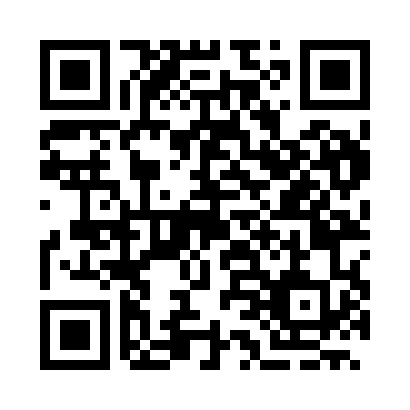 Prayer times for Bogdansko, BulgariaWed 1 May 2024 - Fri 31 May 2024High Latitude Method: Angle Based RulePrayer Calculation Method: Muslim World LeagueAsar Calculation Method: HanafiPrayer times provided by https://www.salahtimes.comDateDayFajrSunriseDhuhrAsrMaghribIsha1Wed4:186:091:136:118:1710:012Thu4:166:081:136:128:1810:033Fri4:146:071:136:128:1910:054Sat4:126:051:136:138:2110:065Sun4:116:041:136:148:2210:086Mon4:096:031:136:148:2310:107Tue4:076:021:126:158:2410:118Wed4:056:001:126:168:2510:139Thu4:035:591:126:168:2610:1510Fri4:015:581:126:178:2710:1611Sat3:595:571:126:188:2810:1812Sun3:575:561:126:188:2910:2013Mon3:565:551:126:198:3010:2214Tue3:545:541:126:198:3210:2315Wed3:525:531:126:208:3310:2516Thu3:515:521:126:218:3410:2717Fri3:495:511:126:218:3510:2818Sat3:475:501:126:228:3610:3019Sun3:465:491:126:228:3710:3120Mon3:445:481:136:238:3810:3321Tue3:425:471:136:248:3910:3522Wed3:415:461:136:248:4010:3623Thu3:395:451:136:258:4110:3824Fri3:385:451:136:258:4210:3925Sat3:375:441:136:268:4210:4126Sun3:355:431:136:268:4310:4227Mon3:345:421:136:278:4410:4428Tue3:335:421:136:278:4510:4529Wed3:315:411:136:288:4610:4730Thu3:305:411:146:288:4710:4831Fri3:295:401:146:298:4810:49